Положение о  Всероссийском конкурсе профессионального мастерства "Учитель года - 2020"Утверждаю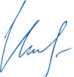 Маврин И.Е.______________Организатором выступает Национальный Образовательный Портал «Педагоги России» (Свидетельство о регистрации средства массовой информации ЭЛ №ФС77 – 70351 от 13.07.2017, выдано Федеральной службой по надзору в сфере связи, информационных технологий  и массовых коммуникаций)Сроки проведения конкурса:Конкурс проводится с 28 сентября по 30 октября  2020 года. Цель конкурса:Развитие профессионального мастерства  педагогов, возможность принять участие в конкурсе всероссийского масштаба.Участники конкурса: Принять участие в Конкурсе могут  работники любых образовательных учреждений:педагоги дошкольных образовательных учреждений (воспитатели, педагоги-психологи, педагоги-логопеды, учителя-дефектологи и др.);педагоги общеобразовательных учреждений (школ, гимназий, лицеев и др.);педагоги учреждений средне – специального и высшего образования (училищ, техникумов, колледжей, высших учебных заведений);педагоги коррекционных учреждений;педагоги учреждений дополнительного образования, в т.ч. музыкальных школ.Возраст участников не ограничивается, педагогический стаж не учитывается. Участие может быть индивидуальным или совместным.Конкурсные работыОсобые требования к формату, форме, шрифту, оформлению,  объему работы не предъявляются.На конкурс принимаются: конспекты занятий,  уроков или внеклассных  мероприятий, педагогические проекты,  методические разработки, педагогические статьи с описанием опыта,  авторские программы,   наглядно-дидактические пособия,  мастер – классы, презентации. Награждение 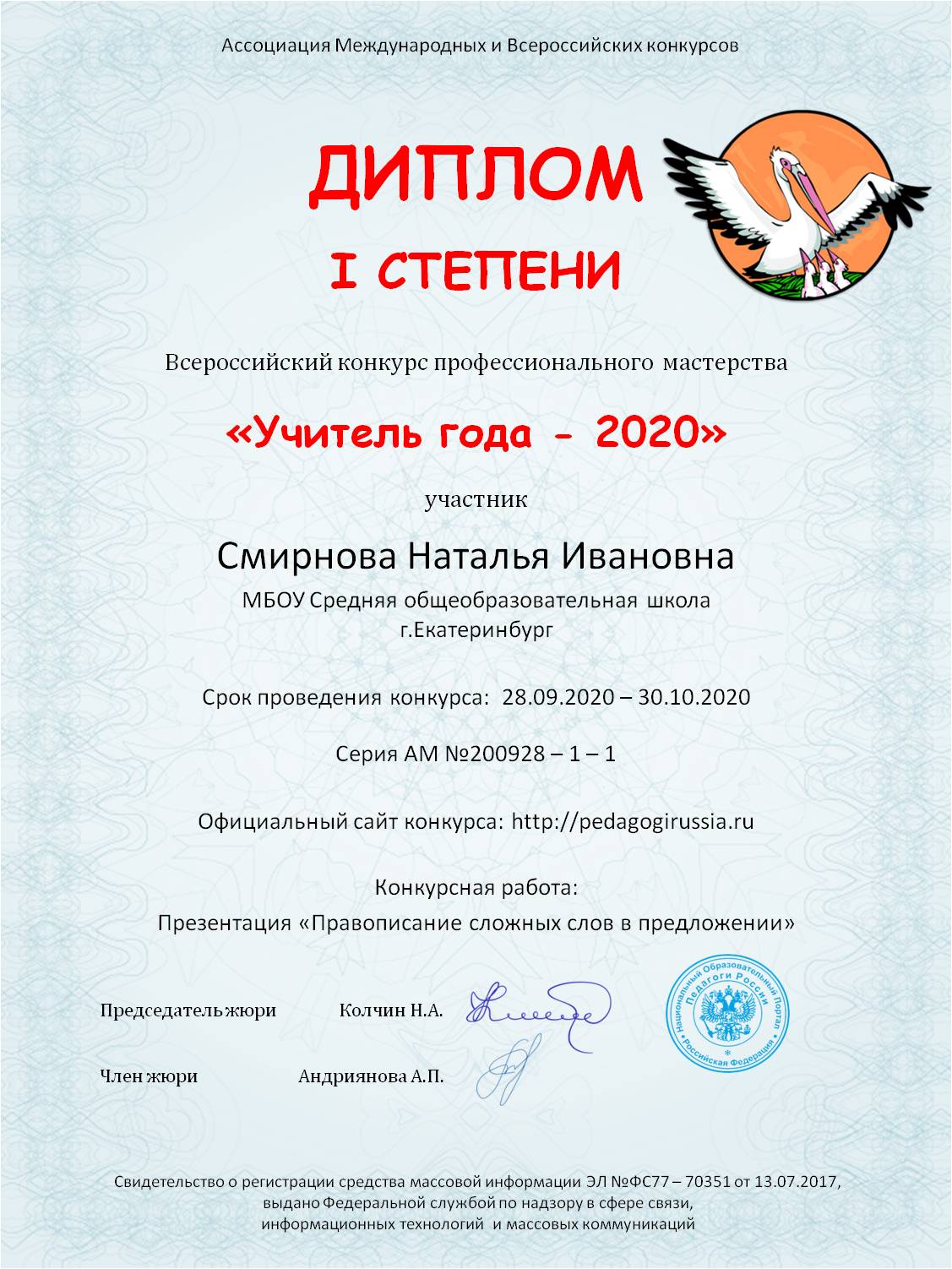 По итогам конкурса жюри определяются победители и призёры, все участники получают дипломы 1,2 или 3 степени. Квота на число призовых мест не устанавливается.Все дипломы имеют серию и номер и могут использоваться для аттестацииРассылка дипломов осуществляется в электронном виде на адрес электронной почты, указанный в заявке на участие в конкурсе, в течение 2 рабочих дней после получения вашей работы. Для участия в конкурсе необходимо направить:Заявку на участие в конкурсе.Материалы конкурсаКопию квитанции об оплате на сумму 200 рублей за каждого участника (участник производит оплату безналичным перечислением в российских рублях. Оплата может быть произведена со счета организации, либо самим участником через любое отделение Сбербанка России или любой коммерческий банк).Материалы принимаются  в электронном варианте по электронной почте с пометкой «На конкурс». Заявка  участника направляется в электронном виде вместе с материалами и копией квитанции об оплате организационного взноса по электронной почте ped.rossii@yandex.ruКонтактная информация:Национальный Образовательный Портал «Педагоги России»E-mail: ped.rossii@yandex.ruСайт: http://pedagogirussia.ruПлатежные реквизиты для оплаты организационного взноса:Получатель платежа: ИП Маврин Иван ЕвгеньевичИНН/ КПП 595701257861Расчетный счет № 4080 2810 3073 5097 5667Банк: филиал Приволжский ПАО Банк «ФК Открытие»  БИК: 042282881Корреспондентский счет: 3010 1810 3000 0000 0881 в РКЦ СОВЕТСКИЙ г.Нижний Новгород Назначение платежа: Материалы конкурсаОплату необходимо производить на счет организацииКак произвести оплату через сбербанк онлайн на счет:Вводите номер счета получателя  4080 2810 3073 5097 5667Нажимаете перевод организацииВводите ИНН 595701257861Вводите БИК 042282881 Вводите ФИО и сумму платежаТакже оплату можно произвести на карту банка «ФК Открытие»  2200 2901 0206 5126 или  на карту Сбербанка 4276 4900 1859 6249                  Заявка участника   Всероссийского  конкурса  профессионального мастерства"Учитель года - 2020"                  Заявка участника   Всероссийского  конкурса  профессионального мастерства"Учитель года - 2020"Фамилия, имя, отчество (полностью)Краткое наименование Вашей организации, город (населенный пункт)Название конкурсной работыЭлектронный адрес для отправки дипломаТелефон мобильныйКвитанция

Кассир